หลักสูตร................................................................ 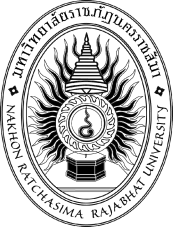 คณะวิทยาศาสตร์และเทคโนโลยี มหาวิทยาลัยราชภัฏนครราชสีมา แบบประเมินผลการสอบจบโครงงาน (100%)ภาคการศึกษาที่ 1/2566ชื่อ-นามสกุลนักศึกษา [นาย / นาง / นางสาว] ...................................................................................................รหัสประจำตัวนักศึกษา	…………………………………..	สาขาวิชา…………………………………………………………………ชื่อโครงงาน (ภาษาไทย) 		………………………………………………………………………………………………………… ชื่อโครงงาน(ภาษาอังกฤษ) 	…………………………………………………………………………………………………………อาจารย์ที่ปรึกษา 		…………………………………………………………………………………………………………ชื่ออาจารย์ที่ปรึกษาร่วม (ถ้ามี) 	…………………………………………………………………………………………………………กรรมการ 1			…………………………………………………………………………………………………………  กรรมการ 2			…………………………………………………………………………………………………………  การประเมินผลการสอบจบโครงงานวิชาโครงงานของนักศึกษา ลงชื่อ ...........................................................................................................กรรมการสอบ(.....................................................................)หมายเหตุ 	 หากนักศึกษาทุจริตการสอบหรือไม่ได้พัฒนางานด้วยตนเอง ***ปรับตกทันที***คะแนนที่ได้ครั้งนี้ จะรวมกับจากกรรมการ	: การประเมินความก้าวหน้าโครงงาน #1	(15 คะแนน): การประเมินความก้าวหน้าโครงงาน #2           (20 คะแนน): การแสดงผลงาน				(10 คะแนน)จากที่ปรึกษา  	: เอกสารสมบูรณ์ 				(5 คะแนน) 	: รายงานความก้าวหน้าอาจารย์ที่ปรึกษา 	(15 คะแนน): การเข้าร่วมกิจกรรม 			(5 คะแนน)  (A=85 ขึ้นไป, B+ = 80-84, B = 75-79, C+ = 70-74, C= 65-69, D+ = 60-64, D=50-59)แบบฟอร์มผลการสอบจบโครงงาน 100% รายวิชาโครงงาน.................................................................................  ชื่อ-นามสกุลนักศึกษา 	......................................................	รหัสนักศึกษา …………………………..เรื่อง…………………………………………………………………………………………………….ลงชื่อ ……………………………………………………………    (………………………..…………………………..)กรรมการสอบ(กรรมการทุกท่านกรุณาเซ็นชื่อกำกับแล้วพับตามรอยและเย็บลวดปิด)หัวข้อการประเมินผลการสอบผลการสอบหัวข้อการประเมินคะแนนหมายเหตุ1. ความสมบูรณ์ของโครงงานที่พัฒนา                        (10 คะแนน)2. ความถูกต้องของเอกสาร                                      (5 คะแนน)3. การทดสอบพัฒนาผลงาน เช่น การเขียนโปรแกรม      (10 คะแนน)4. การนำไปทดสอบกับกลุ่มเป้าหมายและการประเมินผล   (5 คะแนน)รวม (30 คะแนน)